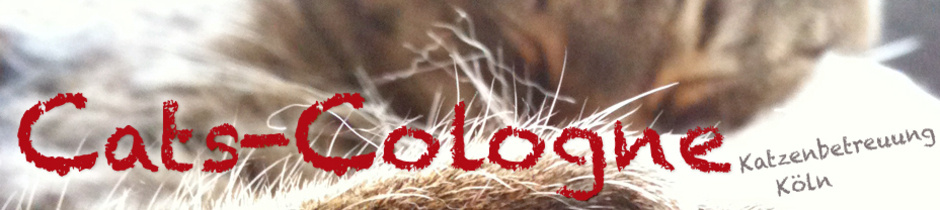 F r a g e b o g e nUm die bestmögliche Betreuung Ihres Lieblings zu gewährleisten, habe ich diesen kleinen Fragebogen vorbereitet. 
Bitte füllen Sie diesen aus und senden ihn per eMail an mich zurück. Vielen Dank.BetreuungszeitraumAngaben zu Ihrer Katze / Ihren KatzenTierarztAngaben zum BesitzerHaben Sie noch Fragen bzw. Anliegen?Angela LemmenSchulze-Delitzsch-Str. 10850968 KölnMobil: 0172 - 1472232 angela@cats-cologne.de http://www.cats-cologne.deVonBisAnzahl der zu betreuenden KatzenNameAlterWohnungskatze / FreigängerCharakter (scheu, aufgeschlossen, verschmust etc.)Lieblingsfutter & Futtermenge pro MahlzeitLieblingsspielzeugFellpflege (ja / nein)Besondere Bedürfnisse (evtl. Krankheiten)Name, Anschrift, Telefonnummer
Wichtig: 
Während der Betreuung anfallende TA-Kosten werden nicht vom Betreuungsservice vorgelegt oder übernommen!
Name, VornameAnschriftTelefonnummerMobil (im Betreuungszeitraum zu erreichen!)eMail-AdresseOrt, DatumUnterschrift Katzenbesitzer